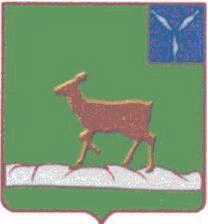 АДМИНИСТРАЦИЯИВАНТЕЕВСКОГО МУНИЦИПАЛЬНОГО  РАЙОНАСАРАТОВСКОЙ ОБЛАСТИПО С Т А Н О В Л Е Н И Е от 25.12.2017 г.  №723с. Ивантеевка«Об утверждении Положения о порядке установления лимитов водопотребления абонентам филиала ГУП СО «Облводоресурс» - «Ивантеевский»	В соответствии с Правилами пользования коммунального водоснабжения и канализации в Российской Федерации, утвержденными постановлением Правительства РФ от 12.02.1999 года № 167 и в целях наиболее  рационального использования питьевой воды, потребляемой абонентами филиала ГУП СО «Облводоресурс» - «Ивантеевский» из систем коммунального водоснабжения, администрация Ивантеевского муниципального района, ПОСТАНОВЛЯЕТ:          1.Утвердить и ввести в действие Положение о порядке установления лимитов водопотребления абонентам филиала ГУП СО «Облводоресурс» - «Ивантеевский», получающим питьевую воду из систем коммунального водоснабжения с. Ивантеевка (приложение № 1).          2.Предоставить право филиалу ГУП СО «Облводоресурс» - «Ивантеевский», устанавливать лимиты водопотребления абонентам, использующим питьевую воду из систем коммунального водоснабжения.           3. Настоящее постановление необходимо разместить на официальном сайте администрации Ивантеевского муниципального района Саратовской области.           4. Контроль за исполнением настоящего постановления возложить на заместителя главы администрации Ивантеевского муниципального района  Ю.Н. Савенкова.Глава  Ивантеевскогомуниципального района                                                   В.В. БасовПриложение № 1 к постановлению  Администрации Ивантеевского муниципального районаот 25.12.2017г. № 723ПОЛОЖЕНИЕо порядке установлении лимитов водопотребления абонентам, получающим питьевую воду из систем коммунального водоснабжении с. ИвантеевкаОбщее положение1.1.	Настоящее Положение разработано в соответствии с Правилами пользования системами коммунального водоснабжения и канализации в Российской Федерации, утвержденными постановлением Правительства РФ от 12.02.1999 года № 167 и регламентирует деятельность предприятий водопроводно-канализационного хозяйства (далее –ВКХ) по установлению всем потребителям услуг, кроме населения, далее абонентам, лимитов водопотребления.1.2.	Лимит водопотребления - это установленный абоненту предприятия ВКХ предельный объем подлежащей отпуску питьевой  воды, на определённый период, с учетом:фактических мощностей систем водоснабжения;необходимости первоочередного удовлетворения нужд абонентов в питьевой воде;соблюдения лимитов забора питьевой воды, установленных для организаций ВКХ водохозяйственными и природоохранными  органами;проведение абонентом мероприятий по рациональному использованию питьевой воды;баланса водопотребления абонента.1.3.	Лимиты водопотребления устанавливаются в кубических метрах в месяц, исходя из суточной нормативной потребности абонента, определяемой в соответствии с представленной им документацией, и действуют до конца календарного года.1.4.	При наличии у абонентов субабонентов, осуществляющих водопотребление через системы инженерных сетей, установленный абоненту лимит водопотребления включает лимиты субабонентов.1.5.	Основными целями лимитирования водопотребления являются:рациональное и экономное использование абонентами питьевой воды;обеспечение надёжности, бесперебойной работы систем водоснабжения;сокращения эксплуатационных затрат на обслуживание систем водоснабжения;сокращения нерационального использования водных объектов.Основные принципы установления лимитов2.1. Лимиты недопотребления устанавливаются исходя из условий рационального использования абонентами (субабонентами) воды из всех источников водоснабжения (питьевого, технического водоснабжения и т.д.) и с учетом:технических возможностей предприятия ВКХ;этапности   выполнения   абонентами  плановых  мероприятий   по   сокращению водопотребления.2.2.	Рациональное использование абонентом (субабонентом) воды из всех источников   водоснабжения должно обеспечивать отсутствие сброса в системы канализации:утечек из-за неисправности водозапорной арматуры и (или) нарушения технологических регламентов работы оборудования, приборов, производственных процессов;незагрязненных сточных вод;сточных вод, пригодных для использования в повторно-оборотных технологических циклах, в том числе с устройством очистных сооружений;ливневых, талых, грунтовых.2.3.Объёмы поверхностных и дренажных вод, отводимых абонентами исубабонентами в систему канализации, лимитированию водоотведения не подлежат.Порядок установления лимитов водопользования (водопотребления)3.1.	С целью установления технически обоснованного лимита водопотребления, абонент обязан в установленные Администрацией Ивантеевского муниципального района сроки разработать и представить предприятию ВКХ следующую техническую документацию:водохозяйственный балансовый расчёт предприятия, обосновывающий рациональное  использование воды и сброс сточных вод (в дальнейшем водохозяйственный балансовый расчет);акт разграничения балансовой принадлежности сетей;схемы водопроводных сетей;план мероприятий по сокращению нерационального использования воды;план-график установки приборов учета.Срок   представления   абонентом   технической   документации   по   предприятию ВКХ устанавливается Администрацией Ивантеевского муниципального района.Предприятие ВКХ обязано в течение 15 дней рассмотреть представленные документы, выполнить расчет лимита.3.4. Абоненты, изменившие в текущем году фактический объём водопотребления, имеют право обратиться в предприятие ВКХ за корректировкой установленного лимита (водопотребления) на следующий год до 01 ноября года, на который установлен лимит.3.5. При непредставлении абонентом или истечении срока действия технической документации по п. 3.1. лимит устанавливается на уровне 80-90 % от общего объема фактически забранной воды за предшествующий учетный период (месяц/календарный год) и в случае несоответствия представленных абонентом данных возвратить абоненту документы на доработку или письменно дать обоснованный отказ абоненту.Контроль за соблюдением абонентами установленных лимитов
водопользования (водопотребления)Контроль за соблюдением абонентами установленных лимитов производится предприятием ВКХ ежемесячно.Контроль за рациональным использованием питьевой  воды субабонентами, а также соблюдением  субабонентами установленных лимитов производит абонент.Плата абонента за превышение лимитов (водопотребления)Плата за превышение абонентом установленных лимитов по водопотреблению начисляется по факту использованной воды (по прибору учёта) за учетный период.Плата за сверхлимитное водопотребление определяется повышенным в пятикратном размере тарифом на услуги по водоснабжению, исходя из объемов фактически израсходованного количества воды за каждый учетный период.Рассмотрение вопросов корректировки платы за превышение абонентами установленных лимитов водопотребления производится предприятием ВКХ по заявке абонента с представлением обосновывающих документов.Верно:Управляющая  делами администрацииИвантеевского муниципального района                               А.М. Грачева